「とっとりイーパーツリユースＰＣ寄贈プログラム」鳥取県中部を震源とする地震により破損したパソコン等の緊急支援の寄贈希望団体を募集します10月21日（金）に発生した鳥取県中部を震源とする地震を受け、公益財団法人とっとり県民活動活性化センター（以下「センター」という。）では、県内のNPO・市民活動団体へパソコンを寄贈する「とっとりイーパーツリユースPC寄贈プログラム」（主催：公益財団法人とっとり県民活動活性化センター、認定特定非営利活動法人イーパーツ（所在地：東京都））に関連して、パソコンやプリンターが破損等したNPO・市民活動団体に寄贈する取り組みを行います。記１　募集期間　　平成28年10月25日（火）から11月25日（金）まで２　対象団体ボランティア団体、地域づくり団体、NPO法人等の団体（鳥取県内に事務所をもち、現に市民活動（市民の自主的な参加による自発的な活動で、営利を目的としない公益性を有する活動）を行っているものに限る（法人格の有無は問わない））３　対象物10月21日（金）に発生した鳥取県中部を震源とする地震を起因として、破損・起動しないなどの状態となったパソコン・プリンター４　寄贈までの流れ下記「４　問合せ先」へ連絡いただいた団体へセンターが聞き取りを行い、状況により判断を行う（ただし、寄贈可能なパソコン等に制限あり。）。５　問合せ先　　公益財団法人　とっとり県民活動活性化センター住所：倉吉市山根557-1パープルタウン2階電話：0858-24-6460　ファクシミリ：0858-24-6470電子メール：info@tottori-katsu.net　　ホームページ：http://tottori-katsu.net６　参考「とっとりイーパーツリユースＰＣ寄贈プログラム」について県内に事務所をもち、現に市民活動を行っている団体で、予算などの諸事情により情報化が思うようにすすまない団体（法人格の有無は問わない）に対して、企業から提供されたリユースPC（ノートパソコン）や周辺機器、ソフトウェアを実費負担分を除き、無償で寄贈するもの。認定特定非営利活動法人イーパーツが主催する事業で、これまでに全国各地で実施されている。今年度公益財団法人とっとり県民活動活性化センターは、県内の活動団体への周知や関連講座の開催などを行い、申請を受けて8月10日（日）に23団体へ寄贈した。資　料　提　供資　料　提　供平成28年10月25日平成28年10月25日とっとり県民活動活性化センター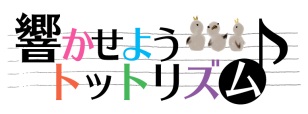 （池淵、谷）とっとり県民活動活性化センター（池淵、谷）電　話0858-24-6460